Всероссийский конкурс юных исследователей окружающей среды «Открытия 2030» (с международным участием)ЭКОЛОГО-ГЕОГРАФИЧЕСКАЯ ХАРАКТЕРИСТИКА РУЧЬЯ ЧИСТЫЙ ПЕРВОМАЙСКОГО РАЙОНА ГОРОДА МУРМАНСКААвтор: Касьянов Арсений Юрьевич, Россия, Мурманская область, г. МурманскМБОУ г. Мурманска «Гимназия № 6», 6 классНаучный руководитель: Ковальчук Елена Анатольевна,учитель географии, МБОУ г. Мурманска «Гимназия № 6»;Консультант:Киршина Мария Николаевна, учитель биологии, МБОУ г. Мурманска «Гимназия № 6»2023ОглавлениеВведениеПо количеству и красоте рек наша область не уступает другим регионам страны. На территории области – 111609 озер площадью более 10-ти га и 21000 рек, с общей протяженностью   63 тыс. км., что в 1,5 раза больше длины экватора Земли. Водными объектами Мурманской области являются поверхностные водотоки (реки, ручьи, каналы) и водоемы (озера, водохранилища, болота), подземные воды и их проявления – родники. Помимо этого, в Мурманской области известно 10 месторождений подземных вод и около 70-ти родников; 40% площади области занимают болота [2].Я живу в Первомайском районе города Мурманска. С самого детства мы с родителями и друзьями посещаем горнолыжный спуск и базу отдыха «Норд Стар» в разное время года. Одной из достопримечательностей этого места является ручей Чистый, мы любим играть на его берегах, строить запруды. Мне всегда было интересно посмотреть, откуда ручей берет свое начало, и вообще, узнать о нем побольше. И я решил найти это место на карте и, с помощью педагога, используя доступные приборы, исследовать ручей в разные сезоны. Актуальность работы обусловлена интересом к изучению гидрологического объекта микрорайона проживания и тем, что методы исследования, изучаемые на уроках естественно-научного цикла, применены на практике. Цель работы – составление эколого-географической характеристики ручья Чистый, находящегося в Первомайском районе г. Мурманска.Задачи:изучить литературу о малых реках и ручьях Мурманской области;провести морфометрические измерения и охарактеризовать русло ручья;отобрать пробы воды и провести органолептический, физико-химический и гидробиологический анализ в школьной лаборатории;дать характеристику фауны ручья.Объект: отдельные параметры ручья Чистый.Предмет: описание и анализ эколого-географических характеристик ручья Чистый.Методы: картографический, наблюдение, описание, анализ органолептических и физико-химических свойств воды, гидробиологический анализ.Гипотеза: систематическое исследование комплекса отдельных параметров ручья Чистый позволяет составить эколого-географическую характеристику объекта. Методики в рамках данного исследования просты в использовании и могут быть в дальнейшем применены в образовательном процессе, в том числе для создания эко-тропы с научно-исследовательской составляющей.Актуальность работы обусловлена интересом к изучению гидрологического объекта микрорайона проживания и тем, что методы исследования, изучаемые на уроках естественно-научного цикла, применены на практике.Практическая значимость исследования заключается в возможности использования полученных данных для проведения экскурсий со школьниками младшего и среднего возраста по предметам окружающий мир и география для знакомства с природой Кольского Заполярья. Кроме того, используя фактические данные планируем отслеживать уровень антропогенной нагрузки на долину ручья. Составленная эколого-географическая характеристика ручья Чистый может послужить своего рода образцом для создания подобных характеристик малых водотоков.Оборудование: рейка для промера глубин, термометр, самодельный флюгер, поплавок, рулетка, планшет с компасом, секундомер, родниковый термометр, чашки Петри, предметные стекла для микропрепаратов, пипетки стеклянные, бумажный фильтр, тест система «Биосенсор-Аква-GH», лабораторные стаканы, цифровой микроскоп МИКМЕД-LCD, цифровой микроскоп LEVENHUK.Основная частьХарактеристика ручьев  Согласно географической энциклопедии, ручей — это небольшой постоянный или временный водный поток, формируемый снеговыми или дождевыми водами, а также выходящими на земную поверхность подземными водами в виде источников. Чёткой границы между ручьём и малой рекой нет [3, 5]. Для ручьев характерны недоразвитые долины в виде оврагов или балок (зачастую присутствует зона вымывания без зоны аккумуляции, отсутствуют меандры и старицы). Колебания уровня воды, силы течения и проточности - резкие сезонные и погодные, обусловленные малым размером. Поскольку долины ручьев не выработаны, уклон русла часто довольно большой, но скорость течения небольшая, объясняется сопротивлением дна при небольшой глубине. В осенний период русла ручьев заполняются листовым опадом. Ручьи часто бывают временные или периодически распадающиеся на серии луж. Обычно в них почти нет планктона, и вообще мало своих продуцентов. Органика в основном внешняя (аллохтонная) – смывается с суши и падает с деревьев. Единственная группа собственных продуцентов – водоросли-обрастатели донных субстратов. Фауна специфическая и различная для постоянных ручьев с грунтовым питанием, пересыхающих и «распадающихся» ручьев [1].По питанию ручьи можно разделить на несколько групп:1.       Ручьи с преобладающим грунтовым питанием – уже прорыли свою долину до водоносного горизонта, это ручьи с постоянным поступлением воды. Такие ручьи (имеющие родники) обычно не замерзают зимой и не пересыхают летом, именно в них развиты специфические ручьевые сообщества, несколько сходные с таковыми рек (хотя набор видов в них в основном другой).2.       Ручьи с болотным питанием – вытекают из понижений местности, где застаивается дождевая вода. Питание их не столь постоянно, течение обычно слабое, фауна формируется из видов, присущих заболоченным лужам и устойчивых к пересыханию. В более крупных из таких ручьев развивается водно-болотная растительность.3.       Ручьи с дождевым питанием – не имеют явного истока, но служат коллектором всех вод, стекающих по поверхности земли. Они существуют несколько часов или дней после сильного дождя, затем пересыхают. Фауна их состоит из почвенных животных, устойчивых к затоплению, и немногих водных микроорганизмов, устойчивых к длительному высыханию. Макрофауна и планктон чаще всего отсутствуют вообще.Характер питания, течения и фауны ручья, а потом и реки изменяется вдоль его долины – сначала довольно быстро, потом медленно и плавно. Закономерности постепенной смены условий вдоль течений рек связаны с увеличением размера реки и расстояния от истока [1]. 1.2 Общая характеристика ручья ЧистыйДля описания ручья были использованы полевые практикумы по географии и экологии для старшеклассников и студентов   педагогических ВУЗов [7].В результате мы составили план исследования:Общие сведения о ручье (название ручья, географическое положение, геологическое строение, рельеф, климат, почвенно-растительный покров).Морфометрические параметры (длина ручья, коэффициент извилистости, падение и уклон ручья).Характеристика русла (ширина, глубина, скорость течения, грунты, слагающие дно). Органолептические свойства воды и ее физико-химический анализ.Гидробиологическая характеристика.Морфометрические характеристики ручьяРучей Чистый находится в Первомайском округе города Мурманска, протекает с северо-востока на юго-запад, меняя свое направлению на запад.  До застройки этой местности на картах можно проследить его течение до впадения в Кольский залив. Исследуемая часть ручья лежит между проездом Ледокольный и Восточно-Объездной дорогой в пределах горнолыжной базы отдыха «Норд Стар», координаты: 68.919452 с.ш. 33.110792 в.д. (см. Приложение 1, рис.1).Долина ручья хорошо выработана, имеет v образную форму, северный борт более крутой, южный - пологий. Горные породы в долине ручья не выходят на поверхность и повсеместно перекрыты подзолистыми и торфяно-подзолистыми почвами. Однако можно предположить, что основные порода -гнейсы и граниты [3]. Растения в долине ручья - береза, осина, рябина (в основном с прямым стволом, высотой до 4-5 метров), в нижнем ярусе- брусника, черника, таволга, дерен шведский, вороника, дягиль норвежский, борщевик Сосновского (фрагментарно), травянистые многолетники (см. Приложение 2).МетеоусловияДля наблюдения метеоусловий были выбраны даты: 24 сентября, 27 ноября 2021 года, 24 апреля, 2 июля и 16 сентября 2022 года. Результаты наблюдений представлены в таблице. Таблица1. МетеоусловияМожно отметить, что температура воздуха 27 ноября в долине ручья была на 20 С ниже, чем на самой площадке горнолыжной базы, что связано с застаиванием холодного воздуха в понижении рельефа (см. Приложение 1, рис.2).Таблица 2. Морфометрические параметрыТаблица 3. Характеристика руслаРучей Чистый относится к малым водотокам, для которых характерно смешанное питание с преобладанием дождевого. Так как ручей не перемерзает и в сильные морозы, можно предположить, что частично он питается подземными водами. В годовом ходе уровня воды четко выражены весеннее половодье, летняя и зимняя межени. Органолептические и физико-химические свойства воды14.09.21, 27.11.21, 24.04.22, 16.09.22 произведен забор воды в чистые прозрачные пропаренные емкости. Отбор пробы осуществлялся в месте наиболее сильного течения в фарватере ручья. В школьной лаборатории и в домашних условиях проведено исследование проб на определение органолептических, физико-химических свойств воды, отобранной из ручья Чистого.Органолептические свойства водыОпределение мутности/прозрачности  Когда вода имеет незначительные окраску и мутность, и их определение затруднительно, пользуются показателем прозрачность.     Мера прозрачности – высота столба воды, при которой можно различать на белой бумаге шрифт определенного размера и типа. Результаты выражаются в сантиметрах.Для определения прозрачности воды мы использовали цилиндр с плоским дном, под который поместили белый лист с черным шрифтом с высотой букв не более 2 мм, налили воды в цилиндр и при столбе воды, который оказался выше 30 см, мы с легкостью смогли прочитать шрифт (см. Приложение 1,рис.4).2. Определение цветности Под цветностью воды понимается показатель качества воды, который характеризует интенсивность окраски воды и зависящий от содержания окрашенных соединений. Цветность можно определить, сравнив окраску исследуемого образца воды с образцами дистиллированной воды.  Цветность природных вод обусловлена главным образом присутствием гумусовых веществ и соединений трехвалентного железа [6]. Определение цветности: сравнение с дистиллированной водой (образец №1), образец № 2 – вода из ручья (см. Приложение 1, рис.5).3. Определение запаха По характеру запахи делятся на две группы:-	естественного происхождения (живущие и отмершие в воде организмы, загнивающие растительные остатки и др.);-	искусственного происхождения (примеси промышленных и сельскохозяйственных сточных вод). Интенсивность запаха оценивают по шкале от 0 до 5 (от полного отсутствия запаха до очень сильного) [6].Запах определяли при комнатной температуре (20оС) и при нагревании до 60оС. При комнатной температуре запах определяли из банок, в которых доставлены ​​пробы. Открывали банки и слегка втягивали в нос воздух у самой горловины.          Определение запаха при нагреве производили в колбе с широким створом емкостью 200 мл, в которую наливали 100 мл исследуемой воды, помещали на электрическую плитку и подогревали до 60 °. Затем круговыми движениями взбалтывали воду и определяли запах.В пробах от 14.09.21, 27.11.21, 24.04.22 запах не ощущался, как и при естественном отборе проб, так и при лабораторном нагревании (см. Приложение 1, рис.6). А вот вода пробы от 16.09.22 обладает заметным запахом естественного происхождения (3 балла по шкале), что связано с длительными осадками.Таблица 4. Органолептические свойства воды ручья ЧистогоИсходя из проведенных исследований образцов воды, взятых из ручья Чистого в сентябре и ноябре 2021 года, мы можем сказать, что вода в ручье Чистом прозрачная, желтоватого цвета, запаха не имеет. Физико – химические свойства воды1.Измерение температуры водыТемпературу воды определяли с помощью родникового термометра. Длительность погружения термометра в воду – 5 минут.Таблица 5. Температура воды в ручье2. Определение взвешенных примесей  Взвешенные твердые примеси, присутствующие в природных водах, состоят из частиц глины, песка, ила, органических и неорганических веществ, планктона и различных микроорганизмов. Взвешенные частицы влияют на прозрачность воды. Содержание в воде взвешенных примесей, измеряемое в мг/л, дает представление о загрязненности воды частицами, в основном, условным диаметром более 10 (в -4 степени) мм [8].Определение взвешенных частиц в исследуемой пробе воды от 27.11.21, 16.09.22 Метод фильтрования m1 – вес чистого сухого фильтраm1 = 1,07 гm2 – вес сухого фильтра с частицамиm2 = 1,08 гV – объем воды для анализаV H2O для анализа = 200 мл=0,2 лОбработка результатов измерений:Массовую концентрацию взвешенных частиц в анализируемой пробе воды X в мг/л, рассчитываем по формуле:X= (m2 – m1) / V * 1000 Где 1000 – коэффициент пересчета из г в мгХ = 1,08*1,07 / 0,2 * 1000= 50 мг/л   (см. Приложение 1, рис. 8)3. Определение жесткости воды Жесткость воды обуславливается наличием в воде ионов кальция, магния, стронция, бария, железа, марганца. В естественных условиях ионы кальция и магния, определяющие жесткость, поступают в воду в результате взаимодействия растворенного углекислого газа с карбонатными минералами (которых нет на Кольском полуострове) и других процессов растворения и химического выветривания горных пород. Источником этих ионов являются также микробиологические процессы, протекающие в почвах [9].     По значению общей жесткости природные воды делят на группы.Таблица 6. Классификация воды по жесткостиМы определили жесткость воды с помощью тест-системы «Биосенсор-Аква-GH». Погрузили тест-полоску в емкость с отобранной водой из ручья на 2-3 секунды, стряхнули лишнюю влагу, через 60 секунд сравнили окраску реагентной зоны с образцом- цветовой шкалой, сделали вывод о том, что вода в ручье Чистом, мягкая (см. Приложение 1, рис.9).Таблица 7. Химические свойства водыИтак, проведя исследования на определение взвешенных частиц и жесткости воды, мы пришли к выводу, что вода в ручье Чистом мягкая и прозрачная (с содержанием взвешенных частиц 50 мг/ г).1.3 Гидробиологическая характеристика ручьяО качестве воды в пресноводном водоеме, а также о его экологическом состоянии, можно судить с помощью обитающих в водоеме живых организмов – гидробионтов. Соответствующие методы оценки называют гидробиологическими. Исследования ручья проводились в весенне-летний период (апрель, июль 2022 года) и осенне-зимний (сентябрь, ноябрь 2021 года, сентябрь 2022).  Гидробиологические методы контроля предполагают использование гидробиологических показателей, которые характеризуют качество воды как среды обитания живых организмов, населяющих водоемы. В число основных гидробиологических показателей при контроле состояния водных объектов суши входят следующие экологические группы водных организмов: фитопланктон, зоопланктон.  Гидробиологический анализ заключается в оценке, с помощью метода микроскопирования, видового состава и количественного развития сообщества фитопланктона и зоопланктона.     Фитопланктон является важнейшим элементом водных экосистем и участвует в формировании качества вод, поскольку свободно парящие в водной толще водоросли осуществляют такой мощный внутрисистемный процесс как фотосинтез. Являясь продуцентами органического вещества, водоросли выделяют кислород при фотосинтезе, а при избыточном своем развитии вызывают «цветение» воды и ухудшение ее качества.    Зоопланктон – типичный представитель толщи воды. Он образует верхнее гетеротрофное звено трофической цепи всей планктонной фауны (фитопланктон, бактериопланктон, простейшие). Выбор зоопланктона в качестве индикатора загрязненности позволяет оценить конечный результат воздействия водной среды на планктонную составляющую водной системы.  В нашем исследовании мы попытались оценить качество воды ручья Чистый по основным гидробиологическим показателям.    Оборудование, используемое при исследовании: чашки Петри, предметные стекла для микропрепаратов, пипетки стеклянные, лабораторные стаканы, цифровой микроскоп МИКМЕД-LCD, цифровой микроскоп LEVENHUK.    При микроскопическом изучении исследуемых образцов воды зафиксированы единичные представители фитопланктона – одноклеточные зеленые водоросли (см.Приложение1, рис.10). Такая низкая численность может быть следствием неблагоприятного светового режима (затенение), проточностью средней части ручья, где производился отбор проб воды.В исследуемых пробах представители зоопланктона не обнаружены. Это объясняется достаточно низкой температурой воды и отсутствием фитопланктона, который является для зоопланктона основной пищей, проточностью водоема.     Так же, в исследуемых образцах отмечено малое количество разлагающейся органики (см. Приложение, рис.11). Это является одним из показателей низкой степени насыщения воды органическими веществами в изучаемые периоды времени (сапробность воды низкая).     Таким образом, можно сделать вывод, что в исследуемый период времени вода характеризуется очень низким уровнем сапробности, малым количеством фитопланктона и зоопланктона.Фауна ручья ЧистогоИспользованная методика сбора водных беспозвоночных – ловля сачком. Сачок был поставлен ниже по течению выбранного для облова места. На обследуемом участке (1 м2) перевернули камни, взболтали донные отложения так, чтобы организмы поднялись со дна и течением загонялись в сачок. В местах со слабым течением проводили сачком вдоль водной растительности и по дну. Методы фиксации водных беспозвоночных животных не применяли.В результате облова нами обнаружены: дождевые черви (Lumbricus terrestris) – 8 особей, личинки комаров -10. Согласно определителю [4] нами были получены следующие данные:Таблица 8. Дождевой червьТаблица 9. Личинки комаров рода Anopheles(см. Приложение 1, рис. 12)С точки зрения биоиндикации мы можем сделать вывод, что обнаруженные нами личинки комаров свидетельствуют об относительной чистоте вод ручья.ВыводыВ ходе работы была 	изучена литература о водных объектах Мурманской области, подробнее о малых реках и ручьях, проведены морфометрические измерения и дана характеристика русла ручья, отобраны пробы воды и проведены органолептический, физико-химический, гидробиологический анализы в школьной лаборатории. Дано описание обнаруженных представителей фауны ручья.ЗаключениеВся наша жизнь связана с водой – живем на берегу Баренцева моря, отдыхаем на берегах рек Кола и Тулома, любуемся Кольским заливом прямо из окон квартиры. Мы живем в краю, богатом водными ресурсами, даже в черте города Мурманска расположено несколько гидрологических объектов – ручьи – Фадеев, Варничный, озера – Ледовое, Семеновское, река -Роста. Гипотеза работы подтвердилась – с помощью совокупности используемых методов нами составлена первая в своем роде эколого-географическая характеристика части ручья Чистый. Методики, применяемые в рамках данного исследования, доступны, и могут быть в дальнейшем использованы в образовательном процессе, в том числе для создания эко-тропы с научно-исследовательской составляющей. Проведена сравнительная характеристика органолептических, физико-химических и гидробиологических свойств воды. Впервые дано описание фауны ручья. Данная работа вносит вклад в изучение и описание представителей фауны пресных водоемов Мурманской области. Составленная эколого-географическая характеристика ручья Чистый может послужить своего рода образцом для создания подобных характеристик малых водотоков.Перспективой работы видим проведение исследования ручья и дополнение его характеристики фактическими данными, полученными в последующие годы, так же отслеживание уровня антропогенной нагрузки на долину ручья. Мы планируем разработку эколого-географического маршрута для проведения экскурсий в природу в разные сезоны года для младших школьников. Список литературы:1. Анализ и оценка качества поверхностных вод: учебное пособие / А.Н. Петин, М.Г. Лебедева, О.В. Крымская. – Белгород: Изд-во БелГУ, 2006. – 252 с.2. География Мурманской области: учебное пособие для обучающихся 6 класса общеобразовательных учреждений МО. Мурманск: МОИПКРОиК, 2007.-160с. 3. Каталог родников Мурманской области. 4. Козлов М.А. Школьный атлас-определитель беспозвоночных [Текст] / М.А. Козлов, И.М. Олигер. – М.: Просвещение, 1991. – 207 с.5. Мидоренко Д.А., Краснов В.С. Мониторинг водных ресурсов: Учеб. пособие. – Тверь: Твер. гос. ун-т, 2009. – 77 с.6. Оценка и нормирование качества природных вод: критерии, методы, существующие проблемы: Учебно-методическое пособие / сост. О.В. Гагарина. / Ижевск: Издательство «Удмуртский университет». - 2012. - 199 с. 7. Полевой практикум по экологии : Учебное пособие для студентов вузов и учащихся старших классов / Под ред. А.А. Семенова. – М.: Тайдекс Ко, 2003. – 144 с.8. «Химия воды. Аналитическое обеспечение лабораторного практикума» В. И. Аксенов, Л. И. Ушакова, И. И. Ничкова издательство уральского университета 2014г – 140с.9. Экологический мониторинг: учебное пособие/ С.М. Чеснокова, О.В. Савельев; под ред. д.б.н., проф. Т.А. Трифоновой; Владим. гос. ун-т им. А. Г. и Н. Г. Столетовых. – Владимир.: Изд-во ООО «Аркаим», 2016. – 84 с.Электронные ресурсыhttps://www.kolamap.ru Кольские карты.  Иллюстрации                                                        Приложение 1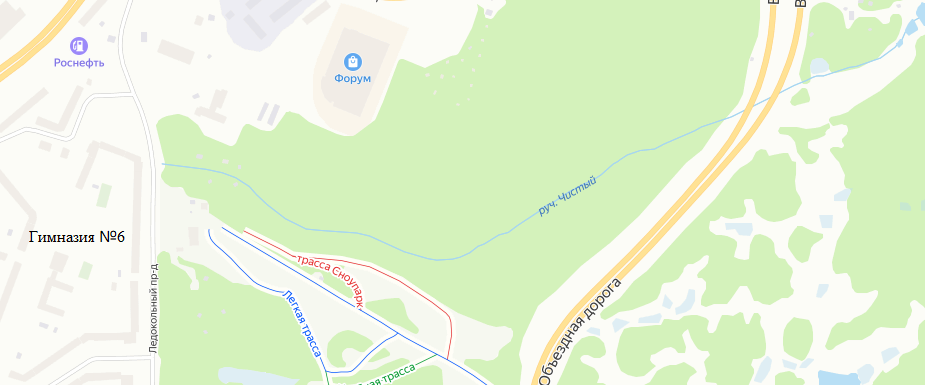 Рисунок 1. Карта местности ручья ЧистыйРисунок 2. Иллюстрация измерения метеоусловий 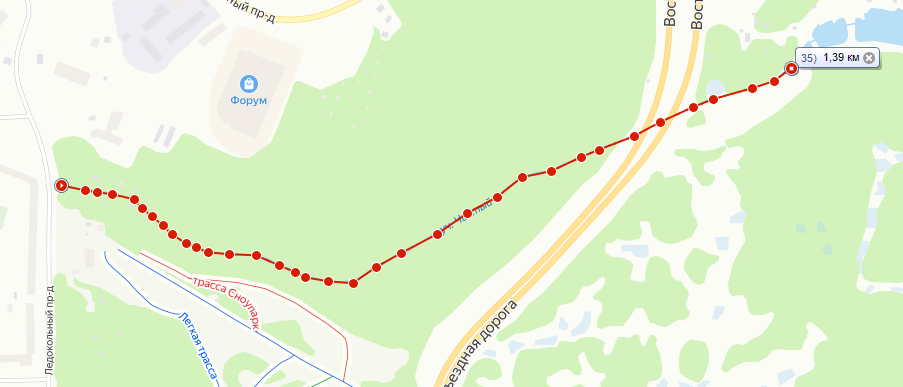 Рисунок 3. Расчет длины ручьяРисунок 11. Фрагменты разлагающейся органикиПриложение 2Растительный мир долины ручьяВведение31. Оcновная часть1.1 Характеристика ручьев41.2 Общая характеристика ручья Чистый51.3 Гидробиологическая характеристика ручья101.4 Фауна ручья Чистого11Заключение12Список литературы13Приложение 1 Иллюстрации14Приложение 2 Растительный мир долины ручья17датаt0Направление ветраСкорость ветраоблачностьосадки24.09.21+100 ССВв порывах до 1 м/с8-9 балловкратковременные, дождь27.11.21-200 CЮ2 м/с10 балловотсутствовали24.04.22+60 СЗ2 м/c8-9 балловотсутствовали02.07.22+ 200СЮ2 м/c5-6 балловотсутствовали16.09.22+120 СЮВв порывах 2-3 м/c8-9 балловкратковременные, дождьДлина ручья (верхняя часть русла)1390 метр (от истока до места ухода под дорогу) - замер произведен по топографической картеhttps://www.kolamap.ru/topo/murmansk_search.html [11]длина исследуемой части 331 м (см.приложение1, рис.3)Коэффициент извилистости русло слабоизвилистое, Падение и уклонперепад высот на исследуемом участке -13 метров (рассчитан с помощью приложения на телефоне); уклон -3,9 см/м Средняя ширина (по 5 измерениям) 1 м 50 смГлубина (по 5 измерениям) 30 смСкорость течения 1 м/cГрунты, слагающие дно песчаный (там, где русло расширяется до 1,5-1,8 м, каменистый (в наиболее узких местах), глинистый (в заболоченных участках)24.09.2127.11.2124.04.222.07.2216.09.22ПрозрачностьпрозрачнаяпрозрачнаяпрозрачнаяпрозрачнаяпрозрачнаяЦветжелтоватыйжелтоватыйжелтоватыйжелтоватыйсветло-желтыйЗапах +40               отсутствует+10	отсутствует+60 отсутствует+150  отсутствует+60 очень слабый,1 б.Запах +200          отсутствует+200             отсутствует+200          отсутствует+200          отсутствует+200   слабый,2 б.       Запах +600	           отсутствует+600             отсутствует+600             отсутствует+600             отсутствует+600             заметный, 3 б24.09.2127.11.2124.04.222.07.2216.09.22+40+10+60+150+60Группа водыЕдиница измерения, ммоль/ лочень мягкаядо 1,5мягкаяболее 1,5 до 4,0средней жесткостиболее 4 до 8жесткая более 8 до 12очень жесткаяболее 1224.09.2127.11.2124.04.222.07.2216.09.22Взвешенные частицынет данных50 мг/лнет данныхнет данных50 мг/лЖесткостьМягкая,00 d  GHМягкая,00 d  GHМягкая,00 d  GHМягкая,00 d  GHМягкая,00 d  GHТип Кольчатые червиКлассМалощетинковые червиОтряд HaplotacidaeСемействоLumbricidaeРод LumbricusОписание Тело вытянутое, цилиндрическое, сегментированное, головной отдел не выражен, головная лопасть лишена придатков и глаз. Число сегментов изменчиво – от 80 до 180. По бокам тела расположены 4 пары пучков щетинок на каждом сегменте. Тело имеет красновато-коричневую окраску, в передней трети тела находится утолщение – поясок. Размер – до 10-15 см.Место обитанияПочва, болотистая местность, берега водоемов.Тип ЧленистоногиеКлассНасекомыеОтряд ДвукрылыеСемействоКровососущие комарыРод AnophelesОписание Червеобразная форма тела, членистое брюшко из 9 сегментов. Голова и тело покрыты волосками. Размер – от 1 до 9 мм. Окраска взрослой личинки светлая, зеленоватая или красноватая. На последнем членике можно различить 4 тонких листовидных придатка, называемых анальными жабрами. Голова значительно уже сегментов груди. Верхняя челюсть личинки представляет пластинку, на краях которой расположены ряды зубцов, зубчиков, волосков и длинных пильчато-зазубренных шипов. Нижние челюсти четырехугольной формы. Нижняя губа – небольшая пластинка с зубчиками.Место обитанияЧистая вода, водоемы, бедные органическими остатками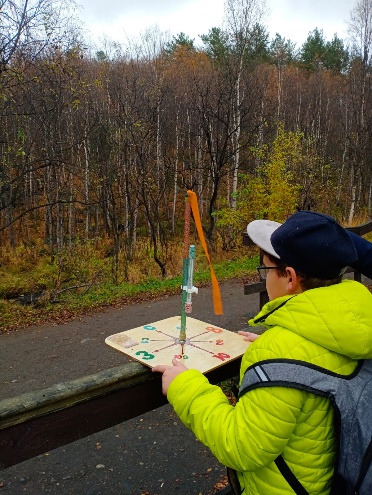 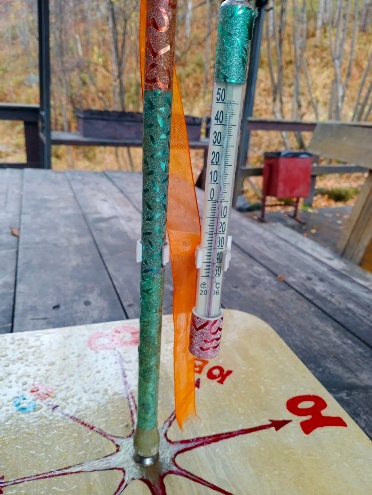 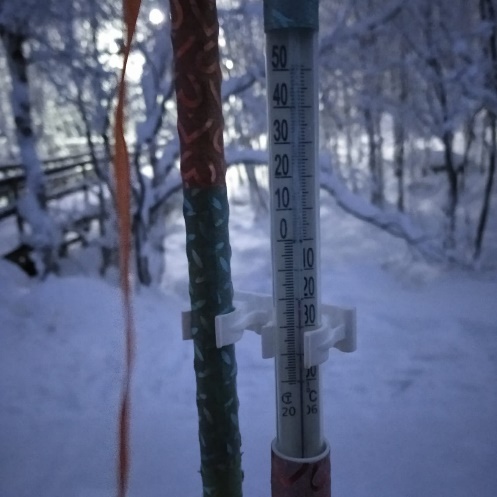 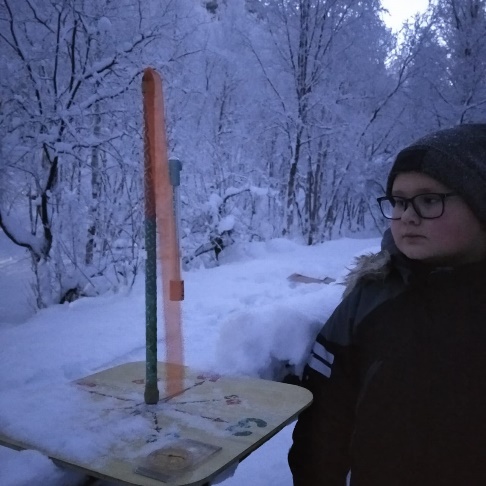 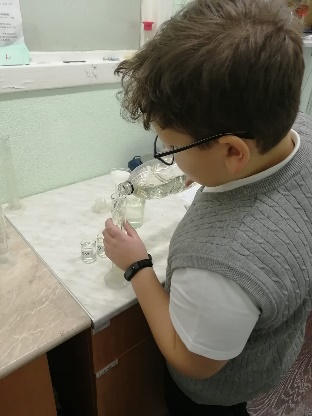 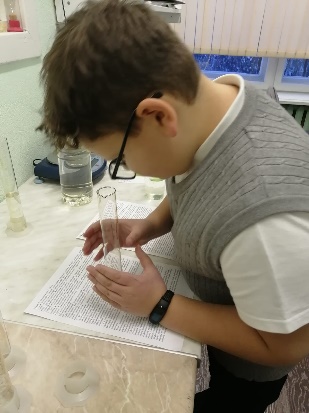 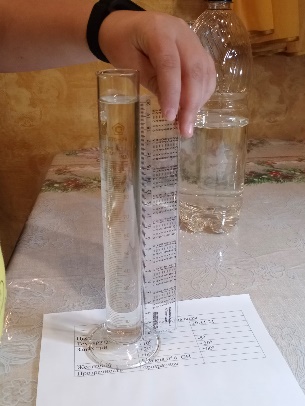 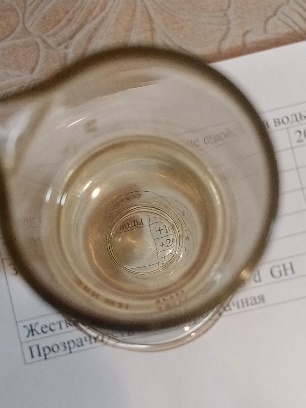 Рисунок 4. Определение прозрачности водыРисунок 4. Определение прозрачности водыРисунок 4. Определение прозрачности водыРисунок 4. Определение прозрачности воды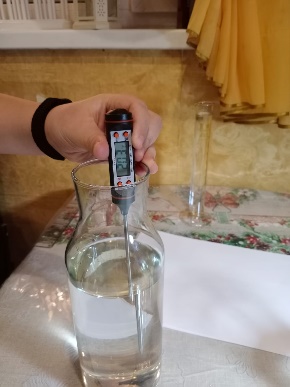 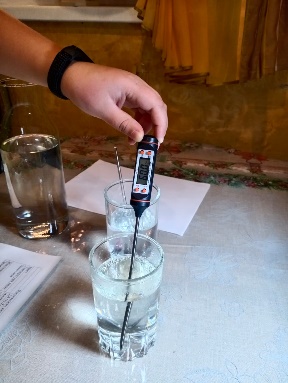 Рисунок 6. Определение запахаРисунок 6. Определение запаха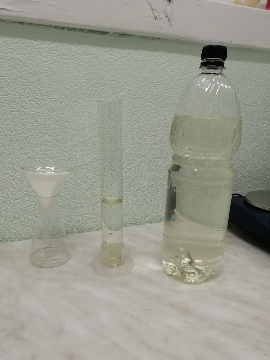 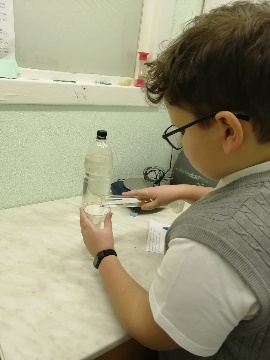 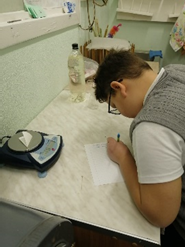 Рисунок 8. Иллюстрация определения взвешенных частицРисунок 8. Иллюстрация определения взвешенных частицРисунок 8. Иллюстрация определения взвешенных частиц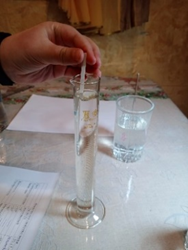 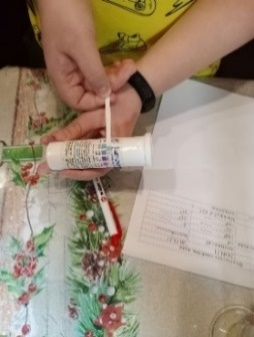 Рисунок 9. Определение жесткости водыРисунок 9. Определение жесткости воды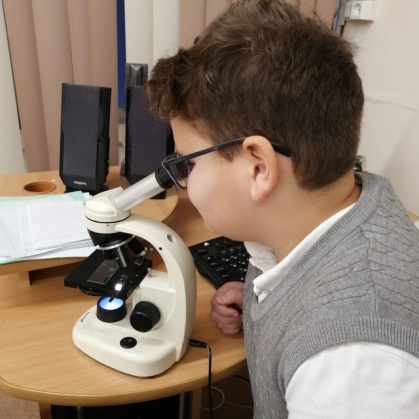 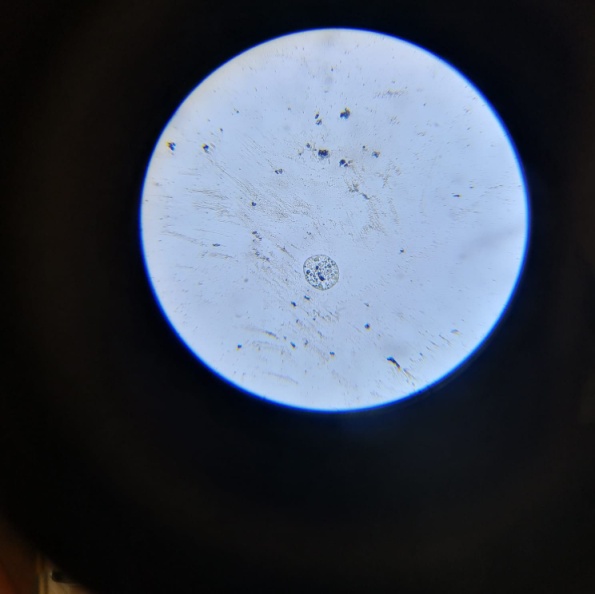 Рисунок 10. Определение наличия фитопланктона в пробах воды с помощью микроскопа LEVENHUK Рисунок 10. Определение наличия фитопланктона в пробах воды с помощью микроскопа LEVENHUK Рисунок 10. Определение наличия фитопланктона в пробах воды с помощью микроскопа LEVENHUK Рисунок 10. Определение наличия фитопланктона в пробах воды с помощью микроскопа LEVENHUK 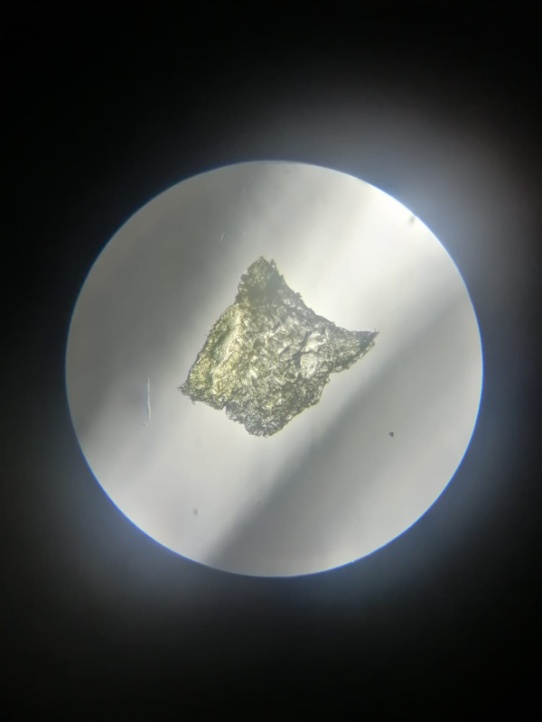 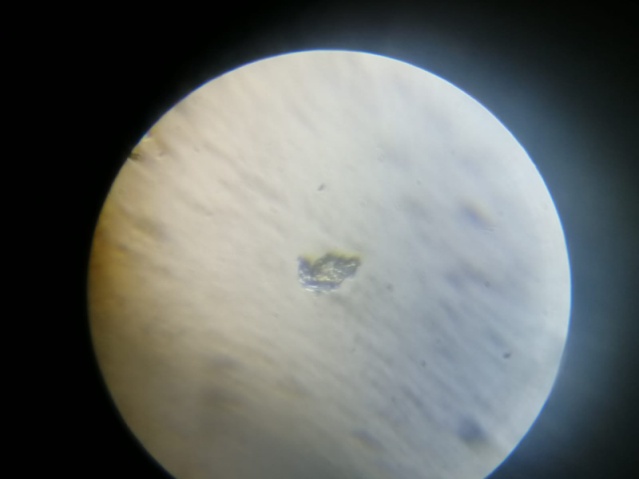 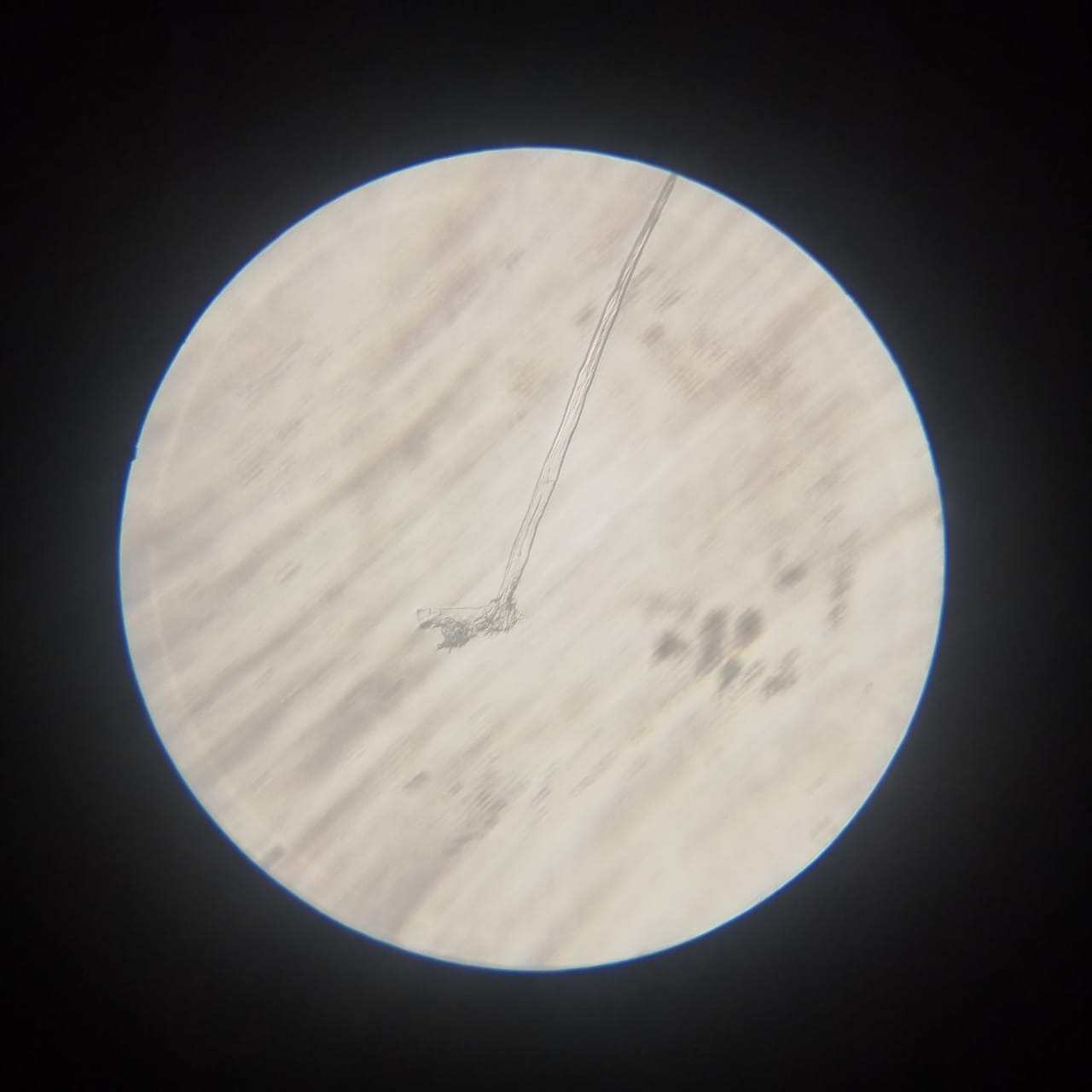 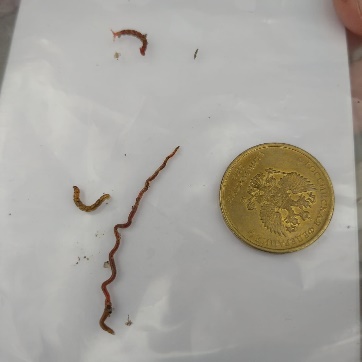 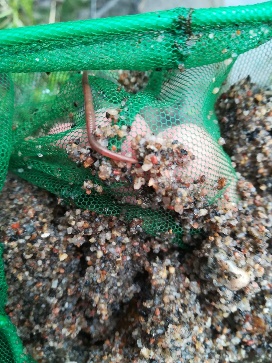 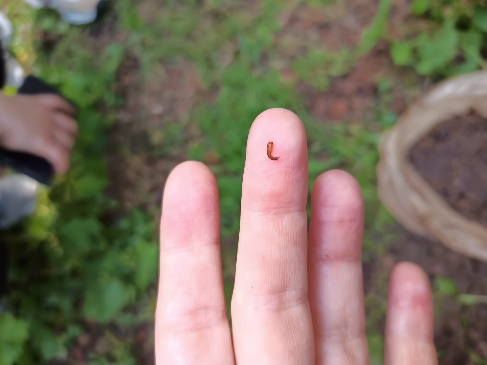 Рисунок 12. Представители фауны ручьяРисунок 12. Представители фауны ручьяРисунок 12. Представители фауны ручья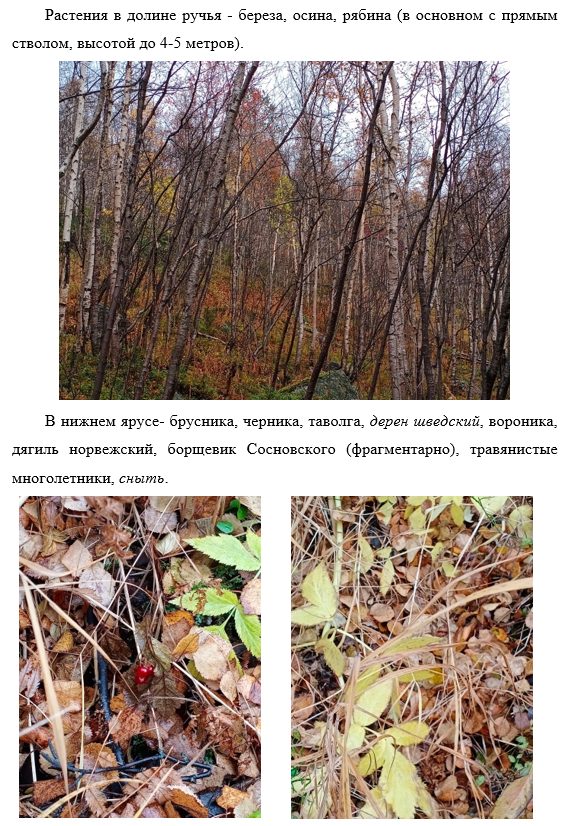 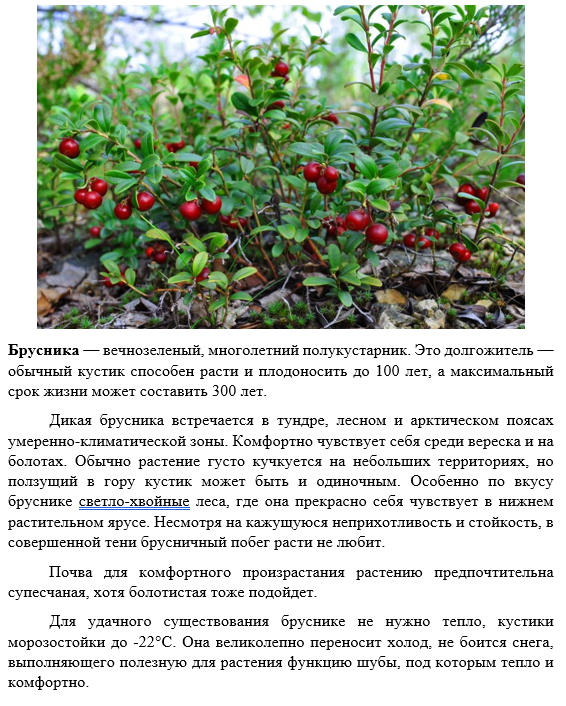 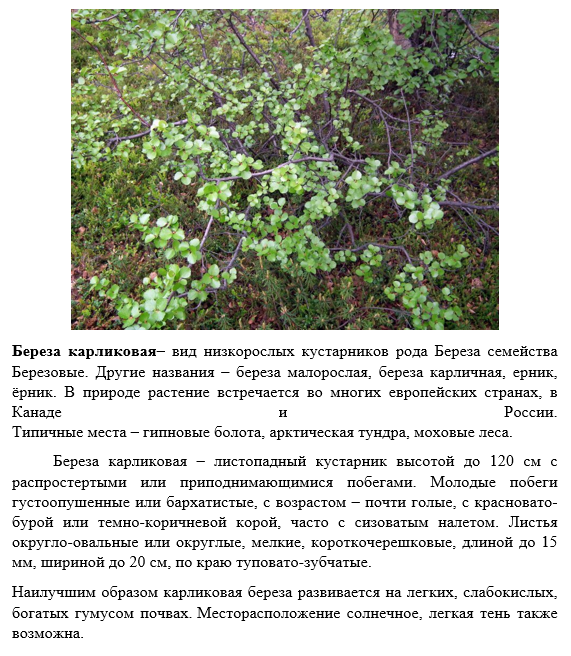 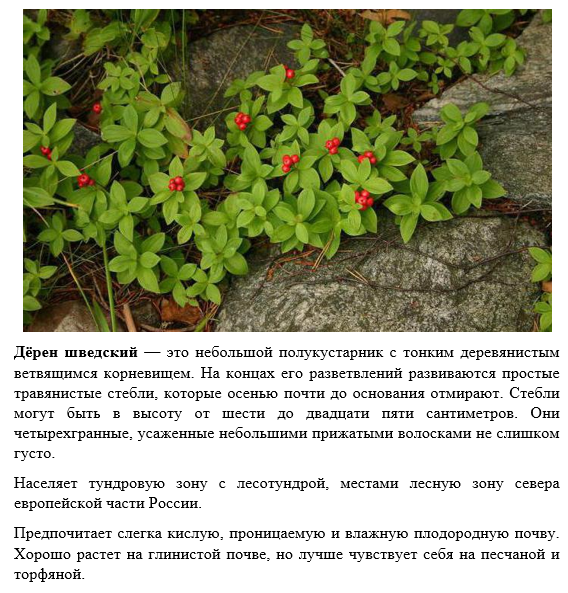 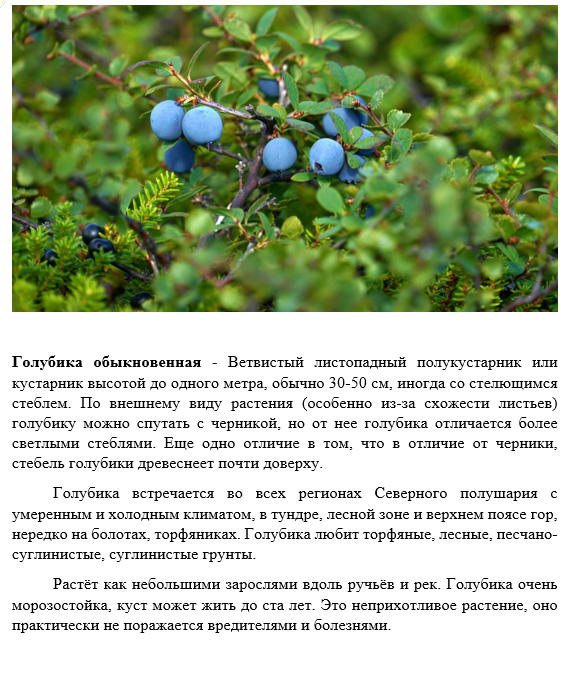 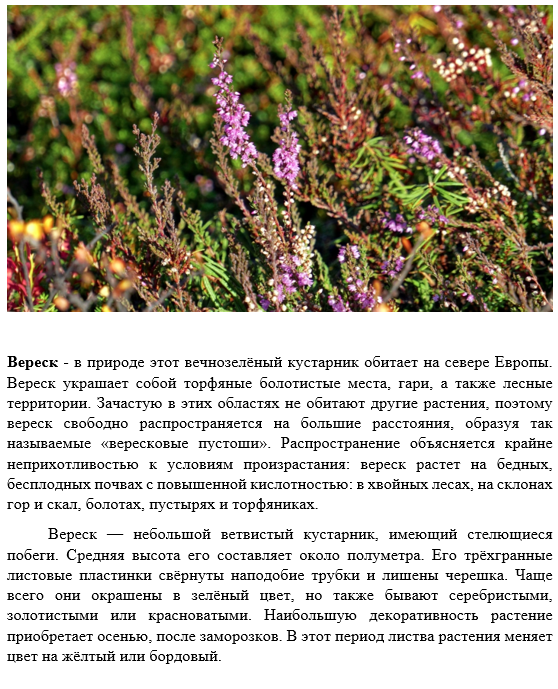 